TÜRK STANDARDI TASARISItst 7058 yerineICS Powder beveragesMütalaa sayfası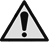 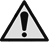 ÖnsözBu standart, Türk Standardları Enstitüsü  İhtisas Kurulu’na bağlı  Teknik Komitesi’nce TS 7058 (1989)’un revizyonu olarak hazırlanmış ve TSE Teknik Kurulu’nun …………..tarihli toplantısında kabul edilerek yayımına karar verilmiştir.İçindekilerSayfaÖnsöz		iii1	Kapsam	12	Bağlayıcı atıflar	13	Terimler ve tanımlar	14	Sınıflandırma ve özellikler	24.1	Sınıflandırma	24.2	Özellikler	24.3	Özellik, muayene ve deney madde numaraları	35	Numune alma, muayene ve deneyler	45.1	Numune alma	45.2	Muayeneler	45.3	Deneyler	45.4	Değerlendirme	65.5	Muayene ve deney raporu	66	Piyasaya arz	66.1	Ambalajlama	66.2	İşaretleme	66.3	Muhafaza ve taşıma	77	Çeşitli hükümler	7Kaynaklar	8KapsamBu standart, toz meşrubatı kapsar. Diyet için hazırlanmış toz meşrubatı kapsamaz.Bağlayıcı atıflarBu standartta diğer standart ve/veya dokümanlara atıf yapılmaktadır. Bu atıflar metin içerisinde uygun yerlerde belirtilmiş ve aşağıda liste halinde verilmiştir. Tarihli atıflarda, yalnızca alıntı yapılan baskı geçerlidir. Tarihli olmayan dokümanlar için, atıf yapılan dokümanın (tüm tadiller dâhil) son baskısı geçerlidir. * İşaretli olanlar bu standardın basıldığı tarihte İngilizce metin olarak yayımlanmış olan Türk Standartlarıdır.Terimler ve tanımlar3.1toz meşrubattat verici maddeler, tabii meyve suyu, meyve konsantreleri, aromatik bitkiler veya isimlendirildiği meyvenin aroması ile asitlendirici, gerektiğinde renklendirici, gaz yapıcı, koruyucu, oksitlenmeyi ve topaklanmayı önleyici maddelerin tekniğine uygun olarak karıştırılması ile toz, granül veya tablet halinde hazırlanmış mamul3.2tat verici maddelerbeyaz şeker, glikoz, fruktoz, laktoz, glikoz şurubu, invert şeker şurubu 3.5yabancı maddetoz meşrubata katılmasına müsaade edilen maddelerin dışında gözle görülebilen her türlü maddeSınıflandırma ve özelliklerSınıflandırmaSınıflarToz meşrubat tek sınıftır.TiplerToz meşrubat üretiminde kullanılan meyve konsantresi veya bunların suni muadillerini ihtiva etmelerine göre;Meyveli toz meşrubat,Aromalı toz meşrubatolmak üzere iki tipe ayrılır.ÇeşitlerToz meşrubat, hazırlanmasında kullanılan meyve suyu ve konsantresine göre; portakallı, limonlu veya bunların suni muadilleri ile hazırlanmasına göre portakal aromalı, limon aromalı vb. gibi çeşitlere ayrılır.ÖzelliklerDuyusal özelliklerToz meşrubatın duyusal özellikleri Çizelge 1’de verilen değerlere uygun olmalıdır.Çizelge 1 — Toz meşrubatın duyusal özellikleriFiziksel ve kimyasal özellikler Toz meşrubatın fiziksel ve kimyasal özellikleri,  Çizelge 2'de verilen değerlere uygun olmalıdırÇizelge 2 — Toz meşrubatın fiziksel ve kimyasal özellikleriTip özellikleriToz meşrubatın tip özellikleri Çizelge 1’de tanımlanan ve Çizelge 3’te verilen değerlere uygun olmalıdır.Çizelge 3 — Toz meşrubatın tip özellikleriMikrobiyolojik özelliklerToz meşrubatın mikrobiyolojik özellikleri Çizelge 4'te verilen değerlere uygun olmalıdır.Çizelge 4 — Toz meşrubatın mikrobiyolojik özellikleriÖzellik, muayene ve deney madde numaralarıBu standartta verilen özellikler ile bunların, muayene ve deney madde numaraları Çizelge 5’de verilmiştir.Çizelge 5 — Özellik, muayene ve deneylerine ait madde numaralarıNumune alma, muayene ve deneylerNumune almaTipi, çeşidi, ambalajı, ambalaj büyüklüğü, imal tarihi, seri/kod numarası aynı olan ve bir seferde muayeneye sunulan toz meşrubatlar bir parti sayılır. Numune partiden TS 13568’e göre alınır.MuayenelerAmbalaj muayenesiAmbalaj muayenesi bakılarak, tartılarak ve elle kontrol edilerek yapılır. Ambalajın Madde 6.1'deki özelliklere uyup uymadığına ve Madde 6.2'deki işaretleme ile ilgili hususları ihtiva edip etmediğine bakılır.Duyusal muayeneDuyusal özellikler, bakılarak, koklanarak ve tadılarak muayene edilir ve sonucun Madde 4.2.1’e uyup uymadığına bakılır.DeneylerDeneylerde TS EN ISO 3696’ya uygun damıtık su veya buna eş değer saflıktaki su kullanılmalıdır. Kullanılan reaktiflerin tümü analitik saflıkta olmalı, ayarlı çözeltiler TS 545'e, belirteç çözeltiler TS 2104'e göre hazırlanır.Kurutma kaybı tayiniMalzeme ve cihazlarGenel laboratuvar malzemeler ve cihazlarAnalitik, terazi, 0,1 mg hassasiyette,Vakum tertibatı,Kurutma dolabı, vakumlu, 50°C ± 2°C'ye ayarlanabilen,Hava kurutma sistemi: vakum işlemi sonunda havayı kurutmak için kullanılır ve aşağıdaki parçalardan meydana gelir.Gaz yıkama şişesi, sülfürik asitli (d2o:1,83 g/ml),Emniyet şişesi,Kurutma kulesi, silikajel ile doldurulmuş.Desikatör, içinde bir kurutucu bulunan,Kurutma kabı, 7 cm-8 cm çapında, 2 cm- 2,5 cm yükseklikte, kapaklı, alüminyum, nikel, veya paslanmaz çelikten yapılmış.İşlemKurutma kabı ve kapağı 50°C  2C sıcaklıkta ve 500 mm cıva basınçta değişmez kütleye kadar kurutulur. İyice karıştırılmış numuneden 5 g kadar alınır. Kapak kapatılır ve vakit geçirmeksizin tartılarak deney numunesinin ağırlığı bulunur. Deney numunesi kurutma kabının tabanına düzgün olarak yayılır, içerisinde deney numunesi bulunan kapağı açılmış kurutma kabı önceden 50°C'da ısıtılmış kurutma dolabına yerleştirilir. Kapak kabın dış yüzeyine dayanacak şekilde konulmalıdır.Kurutma dolabının kapağı kapatılır ve basınç 500 mm cıvı ^asınca düşürülür. Kurutma dolabının sıcaklığının 50°C  2°C'a yükselmesinden itibaren 4 saat belirtilen basınçta kurutma işlemine devam edilir. Bu sürenin sonunda vakum pompası durdurulur. Kurutma kabının kapağı hemen kapatılır, desikatörde soğutulur ve tartılır. Kurutma işlemi birer saat aralıklarla tekrarlanır ve son iki tartım arasındaki fark 2 mg'dan az ise işlem tamamlanmış sayılır. İyi karıştırılmış aynı analiz numunesinden en az iki tayin yapılmalıdır. Kurutma kaybı (R) kütlece % olarak aşağıdaki bağıntı yardımı ile bulunur.Burada;m1 = Kurutulmuş boş kurutma kabı ve kapağının kütlesi, gm2 = İçerisinde deney numunesi bulunan kurutma kabı ve kapağının kurutma işleminden önceki kütlesi,g m3 = İçerisinde deney numunesi bulunan kurutma kabı ve kapağının kurutma işleminden sonraki kütlesi, g dir.Sonucun Madde 4.2.2'ye uygun olup olmadığına bakılır.Toplam asitlik tayiniDeney numunesi olarak analiz numunesinden yaklaşık 10 g tartılır yeni kaynamış ve soğumuş damıtık suda çözülerek 100 ml'lik bir ölçülü balonda 100 ml’ye tamamlanır. Bu çözelti gazsız toz meşrubattan yapılmış ise doğrudan, gazlı toz meşrubattan yapılmış ise çözeltinin gazı, aktarılarak veya süzülmek suretiyle giderilerek asitlik tayini TS 1125 ISO 750'ye göre yapılır. Sonucun Madde 4.2.2’ye uygun olup olmadığına bakılır.Toplam şeker tayiniToplam şeker tayini, TS 1466'ya göre yapılır ve sonucun Madde 4.2.2 'ye uygun olup olmadığına bakılır.Yapay tatlandırıcı tayiniSuni tatlandırıcı madde aranması, Madde 5.3.7'deki gibi hazırlanmış ve gazı uzaklaştırılmış numunede TS 13568'e göre yapılır sonucun Madde 4.2.2 'ye uygun olup olmadığına bakılır.Kalay tayiniKalay tayini, TS EN 15763’e göre yapılır ve sonucun Madde 4.2.2'e uyup uymadığına bakılır.Kurşun tayiniKurşun tayini, TS EN 15763’e göre yapılır ve sonucun Madde 4.2.2'e uyup uymadığına bakılır.Formal sayısı tayiniFormol sayısı tayini, deney numunesi olarak % 12 m/m çözünür katı madde ihtiva eden çözelti hazırlanır. Çözelti gazlı meşrubattan yapılmış ise Madde 5.3.2'deki gibi gazı uzaklaştırılır ve 25 ml numunede TS EN 1133'e göre formol sayısı tayin edilir ve sonucun Madde 4.2.3'e uyup uymadığına bakılır.Koliform bakteri sayımıKoliform bakteri sayımı, TS ISO 4832’ye göre yapılır ve sonucun Madde 4.2.4'e uyup uymadığına bakılır.DeğerlendirmeMuayene ve deney neticelerinin her biri bu standarda uygun ise parti standarda uygun sayılır.Muayene ve deney raporuMuayene ve deney raporunda en az aşağıdaki bilgiler bulunmalıdır:Firmanın adı ve adresi,Muayene ve deneyin yapıldığı yerin ve laboratuvarın adı,Muayene ve deneyi yapanın ve/veya raporu imzalayan yetkililerin adları görev ve meslekleri,Numunenin alındığı tarih ile muayene ve deney tarihi,Numunenin tanıtılması,Muayene ve deneylerde uygulanan standartların numaraları,Sonuçların gösterilmesi,Muayene ve deney sonuçlarını değiştirebilecek faktörlerin mahzurlarını gidermek üzere alınan tedbirler,Uygulanan muayene ve deney metotlarında belirtilmeyen veya mecburî görülmeyen, fakat muayene ve deneyde yer almış olan işlemler,Standarda uygun olup olmadığı,Rapora ait seri numarası ve tarih, her sayfanın numarası ve toplam sayfa sayısı.Piyasaya arzAmbalajlamaToz meşrubat,  çeşitli büyüklükteki cam kavanoz veya teneke kutularda piyasaya arz edilir. Ambalaj, gıda maddeleri tüzüğünde kullanılması kabul edilen, cam, teneke, plastik ve benzeri maddelerden yapılmış olmalıdır. Tüketici ambalajları büyüklüğü en çok 2500 g’ı geçmeyecek ağırlıkta olmalıdır. Ambalajlar açılmayacak ve dağılmayacak şekilde daha büyük ambalajlara da konabilir.İşaretlemeAmbalaj üzerinde en az aşağıdaki bilgiler bulunmalıdır:Firmanın ticari unvanı veya kısa adı, adresi ve tescilli markası,Mamulün adı,Tipi,Çeşidi, Bu standardın işaret ve numarası (TS 7058 şeklinde),Seri/kod numarası,Net kütlesi (g veya kg olarak, tüketici ambalajına),Gerektiğinde kullanım bilgisi ve/veya muhafaza şartları,Firmaca tavsiye edilen tüketim tarihi.Bu bilgiler gerektiğinde, Türkçe’nin yanı sıra yabancı dillerde de yazılabilir.Muhafaza ve taşımaToz meşrubatı işleme yerlerinde, depolarda ve taşıtlarda kötü koku yayan, nemli,  toz meşrubatın tat ve diğer özelliklerini etkileyebilecek maddelerle bir arada bulundurulmamalıdır.İçinde toz meşrubat bulunan ambalajların muhafaza edileceği depolar her türlü hayvan ve böcek girişine ve yuvalanmasına engel olabilecek yapıda, kapalı ve hava dolaşımlı olmalıdır.  Ambalajlar çevresinde serbestçe hareket edebilecek şekilde istiflenmeli ve zemine temas etmemelidir. Doğrudan güneş ışığı almayan yerlerde muhafaza edilmelidir.Çeşitli hükümlerİmalatçı veya satıcı bu standarda uygun olarak imal edildiğini beyan ettiği toz meşrubat için istendiğinde standarda uygunluk beyannamesi vermeye veya göstermeye mecburdur. Bu beyannamede satış konusu toz meşrubatın ;Madde 4'teki özelliklere uygun olduğunun,Madde 5'teki muayene ve deneylerin yapılmış ve uygun sonuç alınmış bulunduğunun belirtilmesi gerekir. KaynaklarTürk Gıda Kodeksi – Mikrobiyolojik Kriterler Yönetmeliği (29.12.2011 tarih ve 28157/3. mükerrer sayılı Resmi Gazete).Türk Gıda Kodeksi – Bulaşanlar Yönetmeliği (29.12.2011 tarih ve 28157/3. mükerrer sayılı Resmi Gazete). 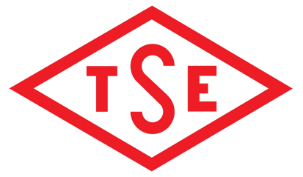 TÜRK
STANDARDLARI
ENSTİTÜSÜTürk StandardıTürk Standardı yerine yerine yerineICS ICS ICS TS NoTürkçe Adıİngilizce AdıTS 545Ayarlı çözeltilerin hazırlanmasıPreparation of standard solutions for volumetric analysisTS 1125 ISO 750Meyve ve sebze ürünleri- Titrasyon asitliği tayiniFruit and vegetable products- Determination of titratable acidityTS EN 1133Meyve ve sebze suları - Formol sayısı tayiniFruit and vegetable juices - Determination of the formol numberTS 1466Domates salçası ve püresiTomato paste and pureeTS 2104Belirteçler, belirteç çözeltileri hazırlama yöntemleriIndicators - Methods of preparation of indicator solutionsTS EN ISO 3696Su - Analitik laboratuvarında kullanılan - Özellikler ve deney metotlarıWater for analytical laboratory use - Specification and test methodsTS 13568MeşrubatBeveragesTS EN 15763*Gıdalar - Eser elementlerin tayini - Basınç altında parçalama işleminden sonra arsenik, kurşun, kadmiyum ve civanın indüktif çift plazma kütle spektometri uygulaması (ıcp-Ms) ile tayiniFood stuffs - Determination of trace elements - Determination of arsenic ,cadmium, mercury and lead in foodstuffs by inductively coupled plasma mass spectrometry (ICP-MS) after pressure digestionÖzellikDeğerTat ve kokua)Meyvesine has veya isimlendirildiği meyvesine has tat ve kokuda olmalı, acılaşma, ekşime ve küflenme, kokuşma, bozulma sonucu yabancı tat ve koku olmamalıdır.Renk ve görünüşMeyvesine has veya isimlendirildiği meyvesine has görünüşte ve homojen olmalı. Aşırı nem içermemeli (dış yüzeyinde gözle görülebilir ıslaklık bulunmamalı). Suda çözünmesi tam olmalıYabancı maddeBulunmamalıdır.a) Toz meşrubatın etiketinde belirtildiği şekilde çözülmüş numunedeki değerdir.a) Toz meşrubatın etiketinde belirtildiği şekilde çözülmüş numunedeki değerdir.ÖzellikSınırlarKurutma kaybı, % (m/m), en çok4,0Toplam asitlik (Susuz sitrik asit cinsinden)2,0 – 7,0Toplam şeker  (Sakkaroz olarak), %( m/m), en aza60,0Yapay tatlandırıcıBulunmamalıKalay (Sn), mg/kg, en çokb100,0Kurşun (Pb),, mg/kg, en çok0,05a) Toz meşrubatın sudaki çözünür katı madde miktarı,%  12m/m olan çözeltisindeki değerdir.b) Teneke kutu içerisinde satışa sunulan toz meşrubatlarda aranır.a) Toz meşrubatın sudaki çözünür katı madde miktarı,%  12m/m olan çözeltisindeki değerdir.b) Teneke kutu içerisinde satışa sunulan toz meşrubatlarda aranır.ÖzellikSınırlarSınırlarÖzellikMeyveli tozMeşrubat**Aromalı TozMeşrubat**Formol sayısı, (100 mL için mL 0,1 M NaOH), en az*TurunçgillerdeDiğer meyvelerde52-*   Toz meşrubatın sudaki çözünür katı madde miktarı,%  12m/m olan çözeltisindeki değerdir.** Meyveli ve aromalı toz meşrubat gazlı ve gazsız olarak imal dilebilir.Gazlı olarak imal edildiğinde imalatın özelliğine elverişli CO 2 verici maddeler kullanılır.*   Toz meşrubatın sudaki çözünür katı madde miktarı,%  12m/m olan çözeltisindeki değerdir.** Meyveli ve aromalı toz meşrubat gazlı ve gazsız olarak imal dilebilir.Gazlı olarak imal edildiğinde imalatın özelliğine elverişli CO 2 verici maddeler kullanılır.*   Toz meşrubatın sudaki çözünür katı madde miktarı,%  12m/m olan çözeltisindeki değerdir.** Meyveli ve aromalı toz meşrubat gazlı ve gazsız olarak imal dilebilir.Gazlı olarak imal edildiğinde imalatın özelliğine elverişli CO 2 verici maddeler kullanılır.MikroorganizmancmMKoliform bakteri (kob/g)52101102n = Bir partiden alınacak deney numunesi sayısıc = (M) değerinin bulunabileceği en yüksek deney numune sayısım = (n – c)  sayısındaki deney numunesinde bulunabilecek en üst sınırM = (c)  sayıdaki deney numunesinde bulunabilecek en üst sınırn = Bir partiden alınacak deney numunesi sayısıc = (M) değerinin bulunabileceği en yüksek deney numune sayısım = (n – c)  sayısındaki deney numunesinde bulunabilecek en üst sınırM = (c)  sayıdaki deney numunesinde bulunabilecek en üst sınırn = Bir partiden alınacak deney numunesi sayısıc = (M) değerinin bulunabileceği en yüksek deney numune sayısım = (n – c)  sayısındaki deney numunesinde bulunabilecek en üst sınırM = (c)  sayıdaki deney numunesinde bulunabilecek en üst sınırn = Bir partiden alınacak deney numunesi sayısıc = (M) değerinin bulunabileceği en yüksek deney numune sayısım = (n – c)  sayısındaki deney numunesinde bulunabilecek en üst sınırM = (c)  sayıdaki deney numunesinde bulunabilecek en üst sınırn = Bir partiden alınacak deney numunesi sayısıc = (M) değerinin bulunabileceği en yüksek deney numune sayısım = (n – c)  sayısındaki deney numunesinde bulunabilecek en üst sınırM = (c)  sayıdaki deney numunesinde bulunabilecek en üst sınırÖzelliklerÖzellik Madde NoMuayene ve Deney Madde NoDuyusal muayene4.2.15.2.2Kurutma kaybı tayini4.2.25.3.1Toplam asitlik (Susuz sitrik asit cinsinden) tayini4.2.25.3.2Toplam şeker tayini4.2.25.3.3Yapay tatlandırıcı tayini4.2.25.3.4Kalay tayini4.2.25.3.5Kurşun tayini4.2.25.3.6Formal sayısı tayini4.2.35.3.7Koliform bakteri sayımı4.2.45.3.8Ambalaj 6.15.2.1İşaretleme6.26.2